Per gli alunni delle classi Prime primaria si consegnano le credenziali per accedere alle pagelle on-line. Per visionare la pagella occorre aprire il link registro genitori nel sito della scuola www.icrlmontalcini.edu.it Per tutti i genitori (dettare a diario) Si comunica che per accedere alle pagelle è valida la password dello scorso anno. Se si fosse smarrita la password è possibile generarla direttamente dal sito e sarà inviata in automatico sulla mail con cui siete registrati a scuola.Distinti salutiISTITUTO COMPRENSIVO STATALE “RITA LEVI MONTALCINI” Via Liguria 2 - 20090  BUCCINASCO (MILANO)Tel. 0248842362 – 0248842518 - Fax.  0245703214 E- mail uffici:  miic8eg007@istruzione.it - miic8eg007@pec.istruzione.itC.F. 80183450156 – C.M. MIIC8EG007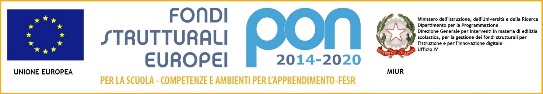 “Con l’Europa investiamo nel vostro futuro”CIRCOLARE62 ALUAi genitori delle classi prime primaria Ai genitori di tutti gli alunni BUCCINASCO, 27 gennaio 2020BUCCINASCO, 27 gennaio 2020Ai genitori delle classi prime primaria Ai genitori di tutti gli alunni Anno Scolastico 2019/20Anno Scolastico 2019/20Ai genitori delle classi prime primaria Ai genitori di tutti gli alunni OGGETTO : password per accedere alle pagelle on line IL DIRIGENTE SCOLASTICODott. Giuseppe IaconaFirma autografa omessa ai sensi
dell’art. 3 del D. Lgs. n. 39/1993